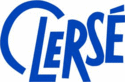 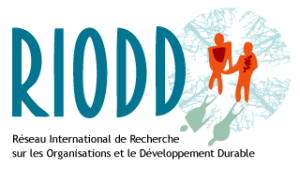 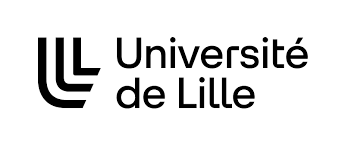 RIODD 2023 : Change or Collapse ?Multidisciplinary analyses, landmarks, and proposals in the face of the need for a rapid and profound change in our ways of producing, consuming, and exchangingCommunication proposalTo be submitted at https://riodd2023.sciencesconf.org/beforme Friday May 12 2023contact : riodd2023@sciencesconf.org (To be completely filled if you want to enter the selection process )1°) Presentation of the author(s)Name : First name:Institutionnel (laboraty and University) : Professionnal Adress :Phone number :Email :2°) Communication title (in English and French)3°) Summary in English and French (if possible) (10 lignes max). Please add 5 keywords4°) Communication detailed plan (1 page max)- What is the initial question posed?- what is the main idea or thesis defended ?- what problematic is mobilized (and the theoretical or conceptual elements on which it is based) ?- what state of the art is assumed ?- what methodology is followed to produce evidence?6- Bibliography (between 5 and 15 fundamental references for the paper) presented according to the academic standards of the « Revue de l’organisation responsable »